Adhésion du Département à la Fondation de CY Paris Cergy 
Université Rapport n°5-05 /AD du 28/02/2020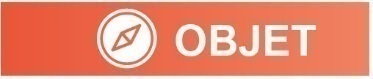 Il s’agit d’approuver l’adhésion du Conseil départemental à la Fondation de CY Cergy Paris Université, dénommée dorénavant CY Fondation en lieu et place de la Fondation de l’Université de Cergy-Pontoise.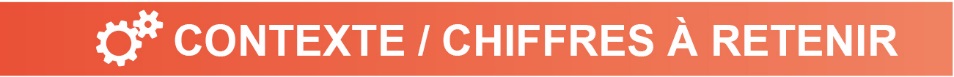 CY Cergy Paris Université créée au 1er janvier 2020 par la fusion de la COMUE Université Paris-Seine (association des établissements d’enseignement supérieur du territoire), l’UCP et l’EISTI. L’ESSEC et d’autres établissements de Cergy-Pontoise sont aussi associés à la gouvernance de ce nouvel établissement.  Cette transformation institutionnelle du pôle universitaire Cergypontain s’inscrit dans le cadre des mutations de l’enseignement supérieur français visant à faire émerger des établissements à fort rayonnement international :1° En présentant une offre de formation similaire aux universités anglo-saxonnes qui dominent les classements avec :L’instauration d’une Ecole des 1er cycles proposant une orientation renforcée = Licences,Etablissant 5 Graduates Schools réunies en grandes familles de domaines scientifiques  = Masters.2° Ce qui renforcera l’excellence des formations diplômantes et la réussite accrue des étudiants ;3° Tout en permettant l’émergence d’une Université de proximité au service d’un territoire en intégrant pleinement le tissu urbain à cette dynamique collective (création du Campus international valdoisien).La Fondation Université de Cergy-Pontoise (créée en 2010) devient CY Fondation depuis le 1er janvier 2020. Son périmètre est élargi aux établissements supérieurs valdoisiens et ses missions sont de: Participer au financement de la recherche des chaires partenariales,Aider à la Mobilité internationale des étudiants, Contribuer à l’égalité des chances par des bourses.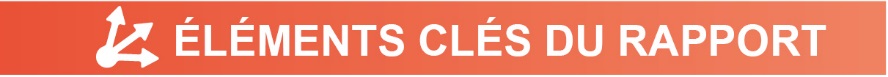 Adhésion du Département en tant que membre fondateur de CY Fondation avec une participation à hauteur de 100 000 euros par an.Cette adhésion permettra au Département de démultiplier les actions suivantes :Amplifier le programme de démocratisation de l’accès à l’Université de Cergy-Pontoise, ainsi que l’organisation d’une journée « à la découverte de Sc Po. » à destination des collégiens valdoisiens,Soutenir et renforcer le partenariat entre le Département et le FabLab LABBOITE,Mettre en œuvre la bourse internationale à destination des étudiants japonais,Renforcer le rôle du Département dans la gouvernance pour définir les actions à mettre en œuvre pour pérenniser un pôle d’enseignement supérieur de qualité en Val d’Oise. 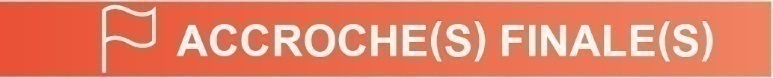 « Avec l’adhésion du Département à CY Fondation, la collectivité va pouvoir poursuivre sa collaboration étroite avec les établissements d’enseignement supérieur du territoire. C’est un pas supplémentaire pour : accompagner le développement du campus international valdoisien, « booster » la collaboration entre les établissements et les entreprises du territoire, favoriser l’accès des jeunes valdoisiens aux formations supérieures, développer les liens avec les collèges. »